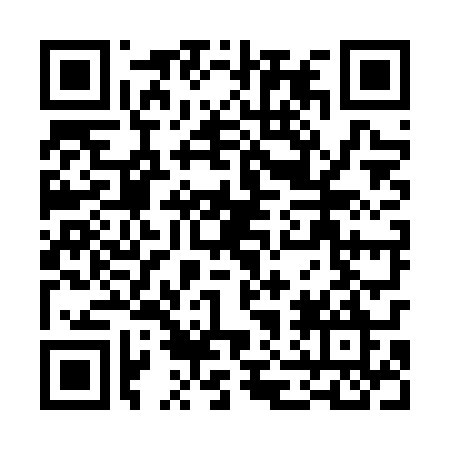 Ramadan times for Twardocice, PolandMon 11 Mar 2024 - Wed 10 Apr 2024High Latitude Method: Angle Based RulePrayer Calculation Method: Muslim World LeagueAsar Calculation Method: HanafiPrayer times provided by https://www.salahtimes.comDateDayFajrSuhurSunriseDhuhrAsrIftarMaghribIsha11Mon4:284:286:1912:074:005:565:567:4012Tue4:264:266:1712:074:025:575:577:4113Wed4:244:246:1512:064:035:595:597:4314Thu4:214:216:1212:064:056:016:017:4515Fri4:194:196:1012:064:066:026:027:4716Sat4:164:166:0812:054:076:046:047:4917Sun4:144:146:0612:054:096:066:067:5118Mon4:114:116:0312:054:106:076:077:5319Tue4:094:096:0112:054:116:096:097:5520Wed4:064:065:5912:044:136:116:117:5621Thu4:044:045:5712:044:146:126:127:5822Fri4:014:015:5412:044:156:146:148:0023Sat3:593:595:5212:034:176:166:168:0224Sun3:563:565:5012:034:186:176:178:0425Mon3:533:535:4812:034:196:196:198:0626Tue3:513:515:4512:024:206:216:218:0827Wed3:483:485:4312:024:226:226:228:1028Thu3:453:455:4112:024:236:246:248:1229Fri3:433:435:3912:024:246:256:258:1430Sat3:403:405:3612:014:256:276:278:1631Sun4:374:376:341:015:277:297:299:191Mon4:344:346:321:015:287:307:309:212Tue4:324:326:301:005:297:327:329:233Wed4:294:296:271:005:307:347:349:254Thu4:264:266:251:005:317:357:359:275Fri4:234:236:2312:595:337:377:379:296Sat4:204:206:2112:595:347:397:399:327Sun4:174:176:1812:595:357:407:409:348Mon4:154:156:1612:595:367:427:429:369Tue4:124:126:1412:585:377:447:449:3810Wed4:094:096:1212:585:387:457:459:41